新 书 推 荐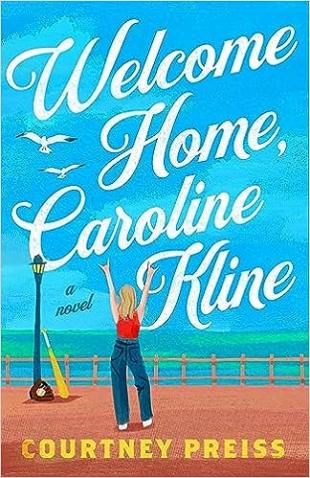 中文书名：《卡洛琳，欢迎回家》 英文书名：Welcome Home, Caroline Kline作    者：Courtney Preiss出 版 社：Penguin/Putnam代理公司：ANA/Lauren页    数：368页出版时间：2024年4月 代理地区：中国大陆、台湾审读资料：电子稿类    型：大众文学内容简介：一部充满智慧和洞察力的处女作，讲述了一位年轻女性不情愿地回到泽西海岸的故乡，却意外开启人生新篇章的故事。卡洛琳-克莱恩（Caroline Kline）还没准备好出击。在纽约，新近单身的卡洛琳正磕磕绊绊地度过近乎一塌糊涂的生活。一场突如其来的分手让她失去了工作、没了住处，人生也失去了航向，她不知道下一步该怎么办。直到父亲利奥（Leo）不慎摔伤，要求她搬回泽西海岸郊区，那个她一直渴望逃离的家。里奥并不是想让女儿照顾他，而是希望女儿代替他成为当地男子棒球联盟的三垒手。里奥非常看重新的赛季，他们有望能参加世界大赛，成为新泽西州格伦布鲁克的骄傲。卡洛琳担心父亲的的健康状况远比他陈述的要严重得多，于是同意搬回家住。作为全是老派男人的棒球联盟中第一位女选手，她将面临着许多挑战。而且，某个夜晚，她偶遇了自己的的暗恋对象，也是她的初恋对象。一切的一切，敦促着卡洛琳思考她真正想要的生活。《卡洛琳，欢迎回家》洞察入微，充满幽默和真情，是一部感人至深的作品，致敬了为抵达成功、修复心灵而走过的许多非常规道路。卡莉-福图恩（Carley Fortune）的情感与多莉-阿尔德顿（Dolly Alderton）的智慧结合体：《卡洛琳，欢迎回家》是一个充满怀旧情怀的成长故事，还有再续前缘的浪漫情节。作者考特尼-普雷斯（Courtney Preiss）用她千禧一代的声音，平衡了睿智的评论与真实的内心，以及令人难以置信的犀利幽默感，触及了当下女性小说的所有趋势。描绘了各种形式的爱：《卡洛琳，欢迎回家》以感人的父女故事为中心，讲述了一个人可能经历的各种不同的爱，以及“回家”的各种方式。充满活力的作者： 普雷斯是一名创意总监，对品牌建设有着独到的见解。她不仅风趣幽默、魅力四射，在图书界也人脉关系广泛。作者简介：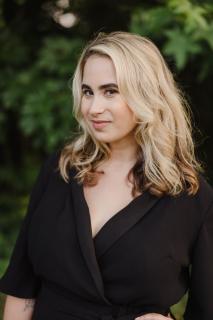 考特尼-普雷斯（Courtney Preiss）在新泽西州长大，毕业于爱默生学院，获得写作学士学位。她的短篇小说和散文曾发表在《霍巴特》（Hobart）、《美国短篇小说》（American Short Fiction）和《奥斯汀评论》（The Austin Review）上，并入围最佳网络小说和普斯卡特奖提名。她还为犹太女权主义刊物Hey Alma撰写文化文章。她目前是一家文化营销机构的创意总监，也是TimesUp的创始成员之一。她曾在波士顿、洛杉矶和布鲁克林工作，现在住在新泽西州阿斯伯里公园。媒体评价："这是一部振奋人心、风趣幽默的处女作，有足够的新泽西态度和足够的真心，关于家庭、爱情、寻找自我和寻找人生落脚处"。——《今日美国》畅销书Oona Out of Order和Acts of Violet的作者玛格丽塔-蒙蒂莫尔（Margarita Montimore）"这是一部出人意料的爱情小说，非常适合棒球爱好者和情感丰沛的读者。从第一页开始，我就在为卡罗琳-克莱恩欢呼"。——《明年夏天同一时间》（Same Time Next Summer）作者安娜贝尔-莫纳汉（Annabel Monaghan）"普雷斯在她温馨、诙谐的处女作中一鸣惊人。当她的生活分崩离析时，好斗、颓废的卡罗琳-克莱恩回到了她的新泽西小镇，并获得了第二次机会，去发现美好挑战的刺激、浪漫的喜悦和家的奇妙"。——《甜点》（The Sweet Spot）作者艾米-波普尔（Amy Poeppel）"考特尼的处女作《卡洛琳，欢迎回家》可爱又引人入胜，有趣又聪明，有时还让人伤感。卡洛琳-克莱恩是一位年轻女性，她在纽约为自己创造了美好生活，但辗转又回到了童年的居所。这对任何一个在新泽西长大的人来说都是最可怕的噩梦，但也非常贴近生活。她的旅程是一场静悄悄的胜利"。——《飓风女孩》（Hurricane Girl）作者马茜-德曼斯基（Marcy Dermansky）感谢您的阅读！请将反馈信息发至：版权负责人Email：Rights@nurnberg.com.cn安德鲁·纳伯格联合国际有限公司北京代表处北京市海淀区中关村大街甲59号中国人民大学文化大厦1705室, 邮编：100872电话：010-82504106, 传真：010-82504200公司网址：http://www.nurnberg.com.cn书目下载：http://www.nurnberg.com.cn/booklist_zh/list.aspx书讯浏览：http://www.nurnberg.com.cn/book/book.aspx视频推荐：http://www.nurnberg.com.cn/video/video.aspx豆瓣小站：http://site.douban.com/110577/新浪微博：安德鲁纳伯格公司的微博_微博 (weibo.com)微信订阅号：ANABJ2002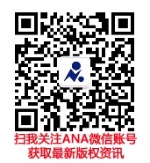 